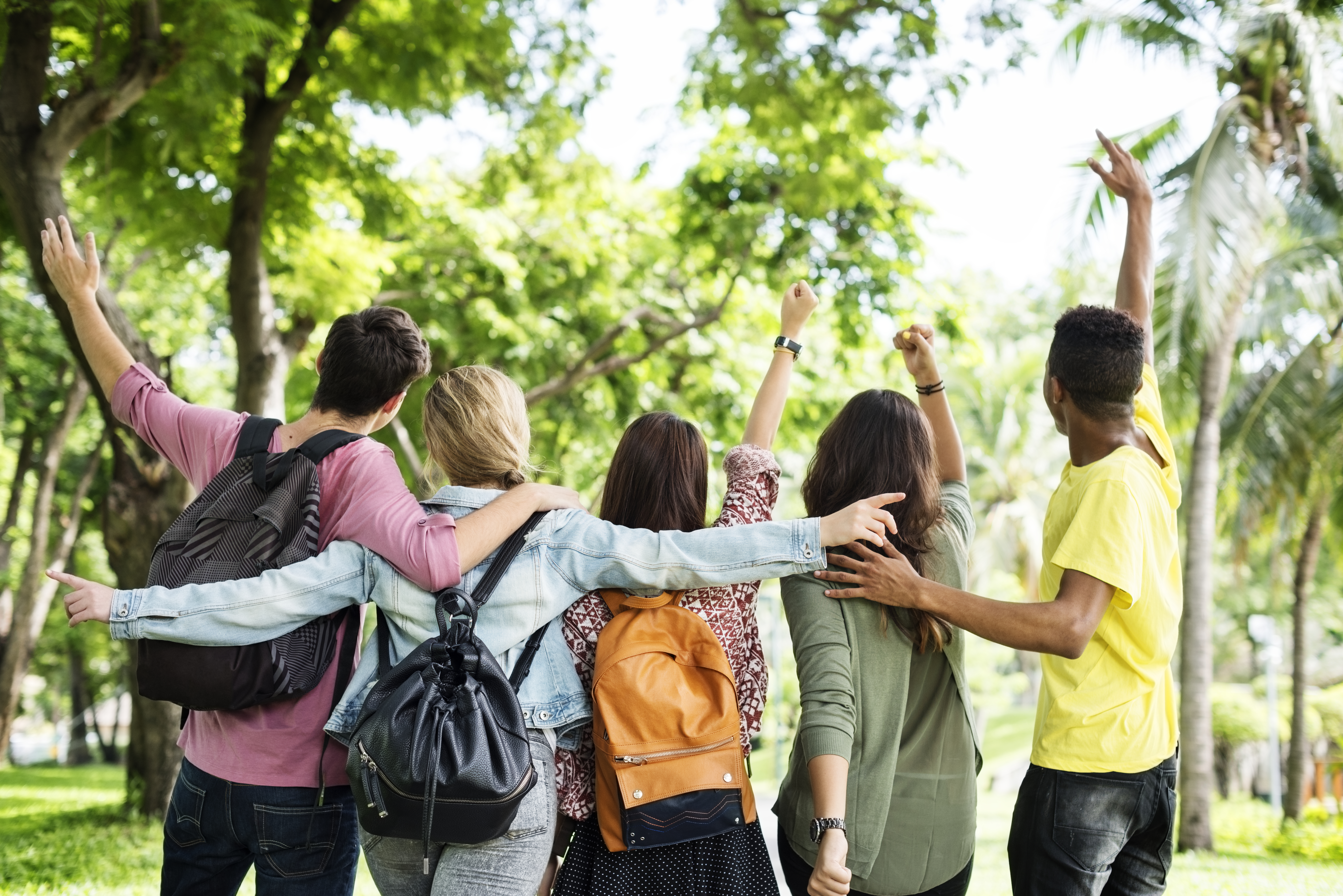 OVERVIEW	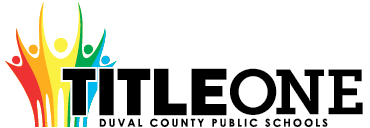 The Duval County Public School District Local Educational Agency (LEA) can only receive Title I, Part A funds if it conducts outreach to all parents and family members and implements programs, activities, and procedures for the involvement of parents and families consistent with Section 1116 of the Elementary and Secondary Education Act (ESEA) as amended by the Every Student Succeeds Act (ESSA) of 1965.  The programs, activities, and procedures shall be planned and implemented with meaningful consultation with parents of participating children.
  School level plans are required to be developed with the input of parents and families to improve student achievement and performance.  The planning process can also include meaningful consultation with employers, business leaders, and philanthropic organizations.  This template will assist schools with the best practices aligned to federal, state, and local expectations for compliance. 
Below is an approach that can be used for Parent and Family Engagement. 
ASSURANCESI, , do hereby certify that all facts, figures, and representations made in this Federal Parent and Family Engagement Plan are true, correct, and consistent with the statement of assurances for these waivers. Furthermore, all applicable statutes, regulations, and procedures; administrative and programmatic requirements; and procedures for fiscal control and maintenance of records will be implemented to ensure proper accountability for the expenditure of funds on this project. All records necessary to substantiate these requirements will be available for review by appropriate local, state and federal staff. I further certify that all expenditures will be obligated on or after the effective date and prior to the termination date of the project. Disbursements will be reported only as appropriate to this project, and will not be used for matching funds on this or any special project, where prohibited.*click to select each assurance, this page will require an original signature and submission to the District.

___________________________________________________    	__________________
Signature of Principal/School Administrator                                       				Date SignedNEEDS ASSESSMENTThe Needs Assessment is the foundation of the Parent and Family Engagement plan.  When meeting with parents and stakeholders, data from the needs assessment process provides previous year and trend data that can be used to make decisions about plan implementation for the upcoming year.  That way decisions are not arbitrary but data-driven and purposeful.   Previous Year Financial and Programmatic OutcomesFiscal Overview from the Previous Fiscal Year(this section is not required for new Title I Schools)Programmatic Overview from the Previous Fiscal Year(this section is not required for new Title I Schools)Schools may add additional lines as it is aligned to the Parent and Family Engagement Plan from the previous fiscal year – activities must match activities included on the Parent and Family Engagement Plan from the previous school year.  If an activity wasn’t held, a 0 should be included for the “Number of Participants” column with an explanation why the event wasn’t held in the “Results” column.BarrierCOMMUNICATION AND ACCESSIBILITY
Communication is an extension of Needs Assessment as trend data has shown that parents comment that communication processes should be improved so they are fully engaged. 
FLEXIBLE PARENT AND FAMILY MEETINGSSchools receiving Title I, Part A funds are required to convene an Annual Meeting.  This meeting should be held at a convenient time for parents.  Parents of participating children in the school shall be invited and provided with adequate notice and encouraged to attend the Annual Meeting.  This meeting will inform parents of their school’s participation under ESEA Section 1116 and explain the requirements of the Title I, Part A grant and what is available to parents and the right of parents to be involved.  [ESEA Section 1116 (c) (1)]INVOLVEMENT OF PARENTS and FAMILIESFLEXIBLE FAMILY MEETINGSREQUIRED ANNUAL MEETINGRequired Developmental MeetingThe Developmental Meeting is held at the end of the year.  It can be looked at as an End of Year evaluation of your Title I, Part A Parent and Family Engagement process.  Additionally, it is an opportunity to connect with parents to start planning for the upcoming year.  Even if your school is not Title I the following year, the best practices of parent engagement should continue.  This meeting should evaluate how well barriers were reduced or eliminated and celebrate the successes of the year.  
BUILDING CAPACITYWhen a school receives Title I, Part A funds, it is responsible for building the capacity of each parent to improve their child’s academic achievement.  This includes activities and strategies for parents to understand challenging State academic standards; State and local assessments; how to monitor their child’s progress and work; literacy training; how to use technology; and other strategies of how parents can assist their child with the learning process.  All funds expended under this section should align to this section and to achieving the goals in the Title I Schoolwide plan by engaging parents and families.   [ESEA Section 1116 (e)]BUILDING THE CAPACITY OF PARENTS AND FAMILY MEMBERSPARENT AND FAMILY ENGAGEMENT EVENTS
If Parent and Family Engagement events are funded with Title I, Part A funds, they must be supplemental and cannot supplant activities that are funded with state and local funds.  Additionally, events should contribute to the achievement of goals outlined in the Title I Schoolwide Plan.
 PARENT COMPACTThe LEA shall ensure that each participating school, in conjunction with the parents of participating students, has jointly developed a school-parent compact that describes the school's responsibility to provide high quality curriculum and instruction in a supportive and effective learning environment; addresses the importance of ongoing communication between teachers and parents; describes the ways in which each parent will be responsible for supporting their child's learning; and is discussed with parents of elementary aged students.INSTRUCTIONAL STAFFThe LEA shall ensure that each school implementing a Title I program devotes sufficient resources to effectively carry out high quality and ongoing professional development for teachers, principals, and paraprofessionals and, if appropriate, pupil services personnel, parents, and other staff to enable all students to meet the state's academic achievement standards.The LEA shall ensure that all instructional staff working in schools, funded wholly or in part with Title I, Part A, meet the statutory requirements of being state certified. The LEA must ensure instructional paraprofessionals work under the direct supervision of a teacher.

If the LEA hires teachers or paraprofessionals to provide Title I services to private school students, the LEA shall ensure the teachers are state certified and paraprofessionals are highly qualified. The LEA shall ensure that paraprofessionals providing direct instruction to participating students are under the direct supervision and in close and frequent proximity to a state-certified public school teacher.BUILDING THE CAPACITY OF TEACHERS AND STAFF MEMBERSWhen a school receives Title I, Part A funds, it is responsible for educating teachers, specialized instructional support personnel, administrators, and other staff, with the assistance of parents, in the value and utility of contributions of parents, and in how to reach out to, communicate with, and work with parents as equal partners, implement and coordinate parent programs, and build ties between parents and the school.  To the extent possible, parents should be involved in the development of training for teachers and educators to improve the effectiveness of training.  [ESEA Section 1116(e)(3)]COLLABORATION OF FUNDSSchools may add lines as needed.  2019-20 
Title I, Part A School
Parent and Family Engagement Plan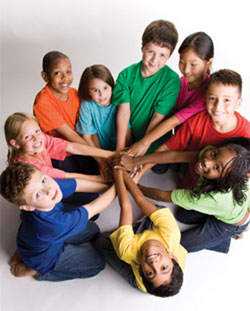 The school will be governed by the statutory definition of parent and family engagement, and will carry out programs, activities, and procedures in accordance with the definition outlined in ESEA Section 8101;Engage the parents and family of children served in Title I, Part A in decisions about how Title I, Part A funds reserved for family engagement are spent [Section 1116(b)(1) and (c)(3)];Jointly develop/revise with the family that has custodianship of the student the school parent and family engagement policy and distribute it to parents of participating children and make available the parent and family engagement plan to the local community [Section 1116(b)(1)];Engage parents and family, in an organized, ongoing, and timely way, in the planning, review, and improvement of programs under this part, including the planning, review, and improvement of the school parent and family engagement policy and the joint development of the school wide program plan under section 1114(b)(2) [Section 1116(c)(3)];Use the findings of the parent and family engagement policy review to design strategies for more effective parent and family engagement, and to revise, if necessary, the school’s parent and family engagement policy [Section 1116(a)(2)(C)];If the plan for Title I, Part A, developed under Section 1112, is not satisfactory to the parents and family of participating children, the school will submit parent and family comments with the plan when the school submits the plan to the local educational agency [Section 1116(b)(4)];Provide to each parent and family an individual student report about the performance of their child on the state assessment in at least mathematics, language arts, and reading [Section 1111(h)(6)(B)(i)];Provide each parent and family timely notice when their child has been assigned or has been taught for four (4) or more consecutive weeks by a teacher who is not certified within the meaning of the term in 34 CFR Section 200.56 [Section 1112(e)(1)(B)(ii)]; andProvide each parent and family timely notice information regarding their right to request information on the professional qualifications of the student's classroom teachers and paraprofessionals [Section 1112(e)(1)(A)(i)(I) and Section1112(c)(1)(A)(ii)].Total Parent and Family Allocation from the Previous Year Total Funds Expended Total Funds Remaining$3,010.00$ 2,156.90$ 843.10If funds remained at the end of the year, explain why funds weren’t fully expended and how parents will be engaged to plan for funds to be fully expended during the current plan yearIf funds remained at the end of the year, explain why funds weren’t fully expended and how parents will be engaged to plan for funds to be fully expended during the current plan yearIf funds remained at the end of the year, explain why funds weren’t fully expended and how parents will be engaged to plan for funds to be fully expended during the current plan yearDuring the 2018-2019 school year the school was without a bookkeeper for approximately six months. We also had communication issues regarding the purchasing cards and reimbursements. This year, we have a bookkeeper and we will work to improve systems and communication as she continues to be trained. We also had excess funds that could not be spent due to the fact that they were allocated for specific events and at that time, we did not have any further events planned. 
During the 2018-2019 school year the school was without a bookkeeper for approximately six months. We also had communication issues regarding the purchasing cards and reimbursements. This year, we have a bookkeeper and we will work to improve systems and communication as she continues to be trained. We also had excess funds that could not be spent due to the fact that they were allocated for specific events and at that time, we did not have any further events planned. 
During the 2018-2019 school year the school was without a bookkeeper for approximately six months. We also had communication issues regarding the purchasing cards and reimbursements. This year, we have a bookkeeper and we will work to improve systems and communication as she continues to be trained. We also had excess funds that could not be spent due to the fact that they were allocated for specific events and at that time, we did not have any further events planned. 
Summative Overview of the Parent Resource RoomSummative Overview of the Parent Resource RoomSummative Overview of the Parent Resource RoomTotal Visits 
to the Parent Resource Room (Must be documented on the Resource Room Sign in Sheet)Total Resources Checked Out from the Parent Resource RoomWhat plans do you have to fully use the Title I Parent Resource Room?
(include inventory that was not returned or any other information pertaining to parent involvement resource room)3716Our resource room continues to be underutilized. We provided quite a bit of resources for our students ranging from school supplies to clothes; however, actual parent visits to the room are not where we want them to be. This year we will brainstorm various engaging ways to educate our parents on the room and the resources available within it. For the 2018/2019 school year we will be moving the Parent Resource Room across from the main office. This will improve visibility and access for parents. Summary of Parent Engagement Events from the Previous YearSummary of Parent Engagement Events from the Previous YearSummary of Parent Engagement Events from the Previous YearName of Activity(add all activities from the 2018-19 school year)Number of Participants (this number should equal the number of participants listed on sign in sheets in Digital Compliance)Results of Evidence of Effectiveness 
(how do you know the parents learned what the activity was intended to provide)Annual Meeting (Beginning of Year)68The meeting was held twice for all grade levels.  During the meeting administration spoke with parents and informed them of the Title I Federal Program and the benefits to our school, students and families.   The parents were engaged in the question and answer session and several parents felt they were more aware of the benefits and the events to come throughout the school year.Developmental Meeting (End of Year)7The meeting was held during our SAC Committee Meeting in May, as well as, Parent Surveys were completed during the final events of the school year.  (During the school play, PTA Meetings, End of Year Award Ceremonies, etc.) With the Committee and Parent Feedback Administration was able to develop the PFEP to meet the needs of our parents and families.  Family Science Night105This event was well attended by parents, caregivers and other family members who were excited to see the work of the students.  Many parents enjoyed the interactive approach to reviewing the Scientific Method, the process and how important it is to teach to our students of all ages.  FSA Information Night24Most of the parents that attended were our 3rd grade parents and those who have students who may be new to the state or entering public schools from private schools. Parents left with a better understanding of what could be expected from the FSA and how to support their students. They appreciated seeing the grade level teachers there answering questions. STEM Dads and Doughnuts 23This event ended up getting changed to a “Dad’s Rock” event. We had a motivational speaker who was a former contestant on American Idol. Administration also spoke to the attendees in regard to how they could best support their students, through providing positive reinforcement and being engaged. Parents and family members shared they wished more people had attended. Middle School Transition Night34Parents became more informed about the magnet program and how the magnet program progresses as students transition to middle school. Having a wide variety of schools represented, as well as district specialists present assisted parents in understanding the ins and outs of the magnet process, including application. Parents and family members said that they wished it had been earlier in the year. Bully Prevention and Awareness18Surveys indicated that students better understood what bullying was. Parents were empowered to assist their students if they are bullied through learning about the investigative process and what it entails. Parents shared they wish more people had attended. Literacy and Math Cruising Through the Holidays22This event was cancelled and rescheduled due to weather; however, parents and students were able to “travel the world” during the rescheduled event as they read about and experienced holiday traditions from various countries. Parents and family members shared that they loved the hands on-activities and the smaller number of people. Math with Moms40Math with Moms was an extremely engaging event and parents and students enjoyed working together to experience and engage in real world math applications. Several dads attended the event, of course were welcomed; however, they sparked a conversation among the team regarding removing the “parent” labels for events to make them more inclusive of all family members. Parents and family members shared that they loved the hands-on activities and working through the math skill sets with their children. It was fun and education, and it gave them a chance to spend time with their children. Parents shared that they liked the smaller number of attendees. PBIS Getting Behaviors in Shape at Home8Parents walked away with information from Cheryl Taylor of Student Discipline and Support Services. The session was interactive, and parents left with behavior support solutions that they created to meet the needs of their student at home. Parents were thankful for the question and answer session and knowing that they are not alone. They shared that the solutions that were shared in regard to working with students were most helpful. Cheetah Training Camp2 events20 (all grades)9 (kindergarten)The training camp was offered twice, one for all grade levels and one specifically for Kindergarten. Teachers and guidance spoke to parents about what to anticipate during the school year. Parents shared that the event gave them a feeling of security and a lot of information (e.g. registration, FOCUS, etc.)Summary of the evaluation information and parent feedback collected from the Developmental Meeting held during the previous year (not applicable to new Title I, Part A schools).To summarize the information received, the parents in general want as many different types of events as possible; but our sign in sheets for events reflect a decline in attendance.  The information also reflects after school or evening events are preferred; however, to support parents who may have different work schedules at least one event will be in the morning. 
Using previous year financial and programmatic outcomes; district and school climate data; parent perception data; data from SAC meetings; parent attendance data; observational data; parent survey data; data from the Title I Developmental meeting; parent interviews and focus groups; teacher and administrator feedback; other forms of needs assessment data; and carry out a needs assessment process.  Then, describe the barriers that hindered the participation and involvement of parents and family members during previous school years.Barrier 1: Parents and family members from Lindsay Terrace Apartments do not have transportation to family nights.Barrier 2: Work schedules continue to make it difficult for families to attend events.Barrier 3: Some parents of ESOL students do not speak English. Barrier 4: We have an increase in families in transition. (1) Prioritize the TOP THREE the barriers (it may be possible to combine some)  (2) Describe the steps that will be taken during the upcoming school year to overcome the parent and family engagement barriers (required - include how the school will overcome barriers for students with family members who have limited English proficiency, parents and family members with disabilities, and parents and family members who are migrants in accordance to ESSA Section 1116 (f)). What are the overarching outcomes/goals for the current school year for parent and family engagement?Chimney Lakes Elementary administration will survey parents to determine the best time to meet based on parent and community member schedules. Parent Involvement activities will be held before, during, and after school to accommodate the schedule of all parents. Because Chimney Lakes is a neighborhood school and most of the parents live in close proximity to the school, transportation is not needed for parent involvement activities. However, we will hold a duplicate event at Lindsey Terrace Apartments, our HUD housing complex. Chimney Lakes Elementary plans and promotes numerous meetings, workshops, and family nights throughout the school year. These events are promoted by the school website, Facebook, automated School Messenger calls, the school marquess, teacher specific communication (Blooms/Class Dojo) and student agendas. 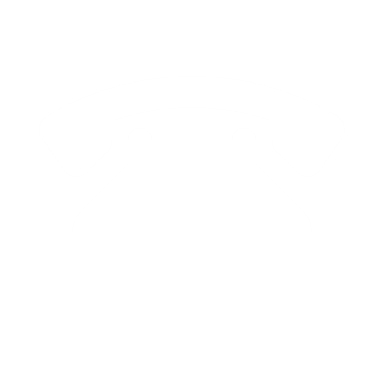 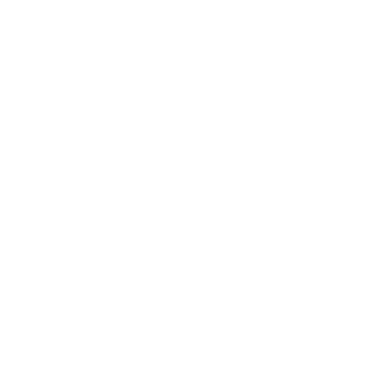 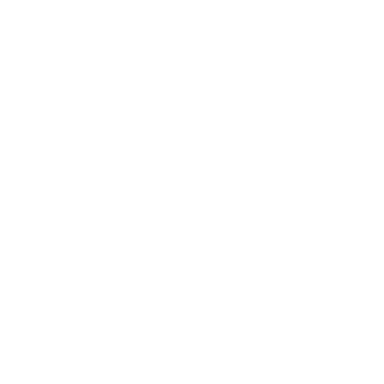 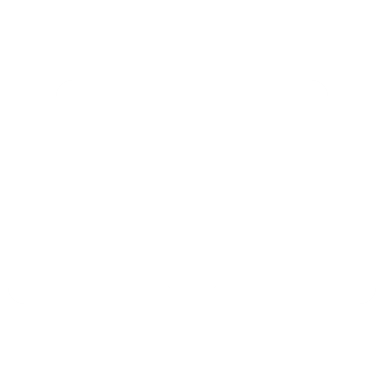 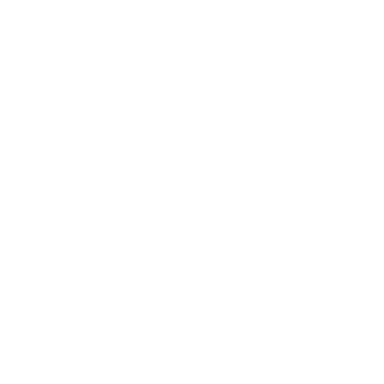 AccessibilityDescribe how the school will provide full opportunities for all parents and families (keeping in mind the diverse makeup of 21st Century families) to participate in all parent and family engagement activities.  This includes strategies for parents who have specific needs such as parents with special transportation needs, parents who work multiple jobs, court appointed parents, parents who are disabled, parents who speak English as a second language, migrant parents, parents with multiple children in multiple schools, guardians, guardians with multiple students in a home, etc.  How will barriers be removed to ensure parents/guardians/family units are a part of their child’s education?   We will rotate activity times to help improve parents' ability to attend events with multiple or time challenging jobs. Additionally, by altering the activity times we will help parents with children in multiple schools attend more events.To support parents that may be disabled we will ensure activities are planned in areas that are accessible to all.Based on need our Spanish focused paraprofessional will translate information for ESOL parents and guardians.Describe how the school will share information related to school and parent and family programs, meetings, school reports, and other activities in an understandable, uniform format and in languages that the parents and families can understand? School Messenger - Voice and text message with information to parents from the school principal regarding parent and family programs.Peach Jar - Electronic flyers with information to parents from the school principal regarding parent and family programs.Paper Flyers - "Hard" copies of information to parents regarding parent and family programs.Website - Will be updated with information, dates, and times of various activities.Remind (Teacher) - Teachers are encouraged to communicate with parents in additional ways to provide additional communication. Class Dojo (Teacher) - Teachers are encouraged to communicate with parents in additional ways to provide additional communication.Bloomz (Teacher)- Teachers are encouraged to communicate with parents in additional ways to provide additional communication.Marque - Located in front of the school, information (dates, etc.) regarding events is posted to inform parents as the pass the school.Facebook - Principal posts information on social media.Progress Reports - Quarterly paper copies of student progress for families that may not have access to computer/internet.What are the different languages spoken by students, parents and families at your school?English, Spanish, Portuguese, and French/Haitian-CreoleCOMMUNICATION(1) Describe how the school will timely communicate information about Title I, Part A programs and activities during the year.  (2) Include the tools and resources that will be used for communication.   (1) Chimney Lakes Elementary utilizes a variety of techniques to communicate with parents. During the Annual Title I meeting parents are informed of the Vision for Parental Involvement and the parental involvement activities for the school year. Additionally, parents receive, e-flyers, school and District's website, School Messenger automated calls, Facebook, Twitter and school marquee are tools used to inform parents of upcoming school activities, as well as, follow up notification. The Parent Teacher Association and School Advisory Council meetings are also used to inform parents of upcoming events. All events are shared one month in advance on the school Facebook and via a paper flyer.  The event is then shared one week prior via a Peach Jar (e-flyer) and another Facebook post. Additionally, parents are notified on the school marque.Parents are informed about students' academic progress by sending home progress reports, FOCUS portal and teacher websites. Additionally, all parents are informed about the FOCUS portal throughout the year and is available for access in the Parent Involvement Resource Center. The Parent Involvement Liaison is also available to assist parents with accessing the portal to inform parents of their students' academic progress(2) Communication for these meetings will include; paper flyers, school marque, Peach Jar flyers, School Messenger call outs, and posted on the school website.How will the school describe and explain (1) the curriculum at the school (2) the forms of assessment used to measure student progress (3) the achievement levels students are expected to obtain? (1) Curriculum will be explained by administration and teachers at Open House and ongoing explanation will be provided by classroom teachers throughout the year.(2) Assessment will be explained by administration and teachers at Open House and ongoing explanation will be provided by classroom teachers throughout the year. Additionally, teachers will communicate how parents can use the assessment progress to support their child's learning progress.(3) Achievement levels will be explained by administration and teachers at the schools FSA night. Additional detail and explanation regarding support assessment levels (i.e. iReady and Achieve3000) will be given by classroom teachers.(1) What decision-making opportunities are available for parents at the school site?  (2) How will the school communicate opportunities for parents to participate in decision making?    (1) Parent and family engagement activity times, SAC meetings, and PTA meetings/events. (2) Communication for these meetings will include; paper flyers, school marque, Peach Jar flyers, School Messenger call outs, and posted on the school website. How will the school submit parents’ and families’ comments to the district Title I office if there are parent concerns about the implementation of the Title I school-wide plan that is not satisfactory to them? [ESEA Section 1116] Parent and family comments and concerns will be submitted to the following for review: Parent Involvement Liaison School AdministrationTitle I OfficeRegional SuperintendentParent concerns that are shared directly to the school, via Parent Liaison or Administration, will be communicated to the district Title I office. The manner of communication will be dependent on the communication method of the parent/family. If shared in a feedback form, we will share with a scanned image. However, if the concern is voiced orally or via email, we will forward that communication to our Title I specialist. How will the school publish and communicate THIS required Title I, Part A Parent and Family Engagement Plan to Parents and families (technology cannot be the only option).Paper copies will be made available during the Developmental Meeting initially but will also be available in the parent resource room at any time. Additionally, the document will be made available in PDF format on the school’s website page. 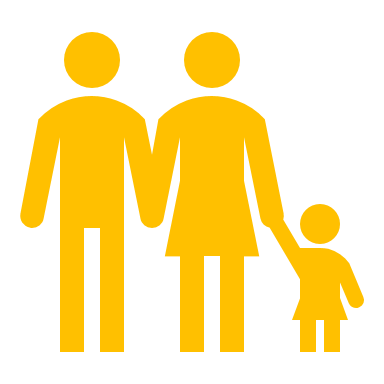 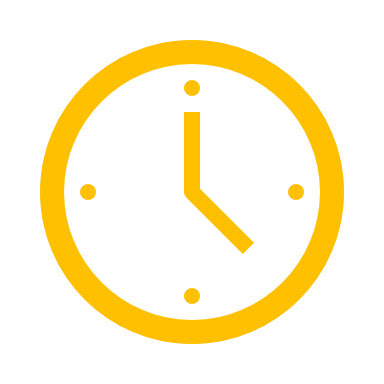 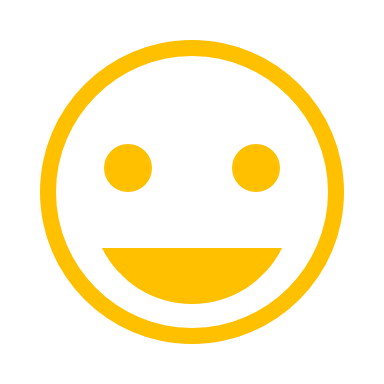 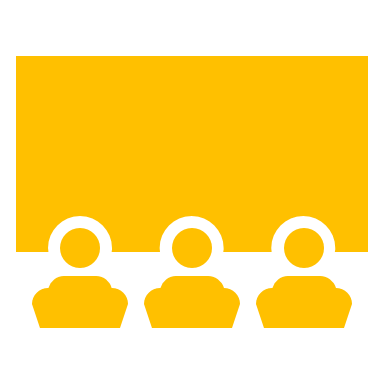 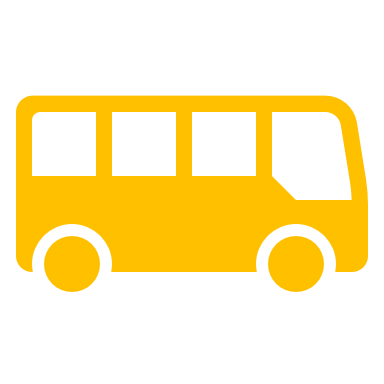 Explain how the school involves parents and families in an organized, ongoing and timely manner in the planning, reviewing, and improvement of Title I programs including involvement in decision making of how Title I, Part A Schoolwide funds are used [ESEA Section 1116(c)(3)].  Chimney Lakes Elementary School will offer a variety of workshops and family involvement activities to provide parents with strategies and increase the awareness of the educational process. The Parent Teacher Association and School Advisory Council were invited to participate in the implementation of the Parent Involvement Plan. Additionally, during monthly SAC and PTA Meetings, parents will review the plan to provide feedback and suggestions for past and future activities. The school website, Facebook, Peach Jar, School Messenger and school marquee will be used as communication to inform parents of upcoming school events and workshops. How will the school provide, with Title I funds, transportation, childcare, or home visits such services that relate to parent engagement to ensure barriers are removed so parents can participate in engagement events? [ESEA Section 1116 (c)(2)]Transportation – Not applicable at this time. Childcare – Will not be provided.Home Visits – Home visits will be conducted as needed, but do not require funding. Additional Services to remove barriers to encourage event attendance – None currently, but will be addressed at the time they become apparent. How was parent input gained from the majority of parents about the times that best met their need for parent involvement meetings and activities? [ESEA Section 1116 (c)(2)]Title I Parent and Family Engagement Parent Survey and a Development Worksheet were available for review and completion for parents in attendance of the School Play, End of Year Awards Ceremonies and in the Parent Involvement Resource Room.  These forms were also distributed to the SAC Committee Members during the Developmental Meeting.  What documentation does the school have that parent needs for meeting times, transportation needs, childcare, and home visits for family engagement were assessed?We have copies of the Event Evaluation forms from each event with parent comments, the Parent and Family Engagement Plan Development Worksheets completed as stated above.  All information is maintained in the Parent Involvement Resource Room as well as via Digital Compliance.How flexible meetings will be offered to accommodate parents?  Check all that apply.      AM Sessions based on documented parent feedback     PM Sessions based on documented parent feedback     AM & PM Sessions (Same content to appeal to more parents)     Other ___________________
Describe the specific steps your school will take to conduct the Beginning of Year Annual Meeting to inform parents and families of participating students about the schools Title I program and parent and family engagement activities. [ESEA Section 1116 (c)(1)]Step 1: E-mail and Post Invites to ParentsStep 2: Advertise Meeting via School Messenger and MarqueStep 3: Develop meeting agendaStep 4: Develop presentation and handoutsStep 5: Develop the surveyDescribe the nature of the Title I, Part A Schoolwide program that will be shared with parents during the Annual Meeting. Feel free to use the PowerPoint on the Federal Programs site.  We will discuss the purpose of the meeting, how we will qualify for Title I, school wide programs that are funded by Title I funds, the family and parent engagement plans, school compact, parents right to know, why parent engagement is important, how the school and parent work together to benefit the child, assessment information, the allocation for Title I funds and how they were used last year and how they will be used this year, information about the migrant education programs, McKinney- Vento Act and who is eligible. We will then transition to the academic goals of the school year and how Title I will support those goals. This will include specific information about our academic goals and how we will improve student achievement in the core academic areas and how Title I will support these goals. We will share upcoming parent trainings. Describe how the Annual Meeting will cover (1) the adequate yearly progress of students broken down by subgroups, (2) school choice, and (3) the rights of parents when schools receive Title I, Part A funds. Feel free to use the PowerPoint on the Federal Programs site.Chimney Lakes Elementary School is dedicated to transparency. We cover adequate yearly progress, school choice, and the rights of parents in SAC and PTA meetings. A PowerPoint presentation will be used to discuss the information. How will the school ensure parents without access to technology will receive notification of parent events, communication, information about parent events, school updates, and student progress updates?We will send home hard copies, School Messenger, post on the marquee, and have computers available in the parent involvement room. Describe the strategy that will be implemented to conduct the End of Year Developmental Meeting to evaluate Parent and Family Engagement that occurred during the year and to prepare for the upcoming year if the school continues to qualify for Title I, Part A funding.  We used our last SAC meeting of the year to conduct the End of the Year Developmental Meeting. During this meeting our SAC members also filled out the Parent and Family Engagement survey; however, we also made those surveys available during our end of the year parent events such as the Fourth grade play and the end of the year awards ceremony. Reflecting on the needs assessment process, what is an overview of how the school will implement activities that will build the capacity for meaningful parent and family engagement? Chimney Lakes Elementary plans and promotes numerous meetings, workshops, and family nights throughout the school year. These events are promoted by the school website, Facebook, automated School Messenger calls, school marquee, and student agendas. How will the school implement activities that will build relationship with the community to improve student achievement?Chimney Lakes Elementary is partnered with the Argyle Church of Christ. Argyle Church of Christ provides students with back packs and school supplies each year. Argyle Church of Christ helps coordinate volunteers for CLE when needed. (1) How will the school implement the Title I Parent Resource Room to support Parent and Family Engagement?  (2) Explain how the Parent and Family Engagement Room is advertised to parents.  (3) Explain how school staff (teachers and office staff) are trained on how to use the Parent Resource Room with parents.  (1) The resource room will be set up in a way that provides parents an families information and resources to enhance the students educational experience. There will be computers to access FOCUS or other parent resources. Flyers and information for Parent Academy. The resource room will also be staffed with our parent liaison to support parents and families.  (2) This will be discussed at orientation, open house, and other parent involvement events. A flyer will be sent home at the start of the school year. (3) We have a district provided liaison who conducts a training at the start of the year to discuss her supports and services. She also shares this information with the office staff and teachers. If there are additional ways resources are provided for parents through the use of Title I, Part A funds, how are they provided and what trainings are provided to adequately prepare parents to use the resources and materials at home with their children?  Guidance SupportGuidance refers students to the Westside Resource Center to assist Parents or Families who need additional support for their child’s academic success. The resource center is located is located near Oakhill Elementary and a referral is made from the guidance office. Some services include: Behavioral help for childrenIndividual/family counselingMentoringParenting helpMedical/health servicesChimney Lakes also has a Full Service School Mental Health Counselor on site. Additional SupportDuring our parent nights, we do a book giveaway to all children that attend. Educational materials and literature are available for check out in the Parent Involvement Resource Room. VolunteerPromote Volunteering and how to get involved with Chimney Lakes Elementary School at the following events in addition to the District and School’s website. PTA meetings and events throughout the year. Family engagement activities to promote parent involvement throughout the year. Name of ActivityPerson ResponsibleWhat will parents learn that will have a measurable,Anticipated   impact on student achievementMonth Activity will take PlaceEvidence of EffectivenessItemized   Budget 
(if applicable)
EVERY BUDGET LINE MUST BE ON THE BUDGETExample:  FASFA and Scholarship NightPrincipal Brad PittParents will learn:How to complete the FASFA with their childStorytelling techniques so their child will learn how to write a college essay for scholarshipsHow to find scholarships for their childOctober 2019, February 2020Sign-in; Evaluation/ Feedback; Parent involvement increase;Parent screen shot of completed FASFA parent page;Student essay. 3 hours of childcare ($9.93), transportation ($50.00); light refreshments ($100.00);10 Scholarship books for parents @ $50;10 ACT books for parent resource room @50;Total: $1179.79Title I Annual Meeting (required)Administration/ Keri WeltonParents will learn more about the Title I Federal Program and the benefits for our school. The event will promote education and parental involvementSeptember 2019Flyer, Sign-In Sheet, Agenda, and Parent Survey ResultsN/ATitle I Developmental Meeting (required)AdministrationParents will be able to discuss barriers and make suggestions for the upcoming school year. May 2019Flyer, Sign-In Sheet, Agenda, Presentation and Parent Survey ResultsN/AMath NightKimberly Seibert/ Keri Welton/ Math TeamParents will take part in mathematics activities with their child. This will lead to increased comfort with math strategies and an increase in student success. October 2019Flyer, Sign-In Sheet, Agenda, Photographs and Parent Survey Results$175Light Refreshments ($175)Science NightKimberly Seibert/ Keri Welton/ Science TeamThis event will increase parent knowledge of science initiatives. This event will teach parents about the scientific process and help increase their child’s science achievement.  November 2019Flyer, Sign-In Sheet, Agenda, Photographs and Parent Survey Results$175Light Refreshments($175)Literacy NightKimberly Seibert/ Keri Welton/ Reading Coach & Interventionist TeamParents and students will engage in hands-on literacy activities. This will lead to increased comfort with literacy strategies and an increase in student success. December 2019Flyer, Sign-In Sheet, Agenda, Photographs and Parent Survey Results$175Light Refreshments($175)Middle School Transition NightFawn Sweeney/ Nicole SaenzParticipants will gain an understanding of the magnet application process. Participants will learn more about the available magnet schools.January 2020Flyer, Sign-In Sheet, Agenda, Photographs and Parent Survey ResultsN/AFSA Information NightKimberly Seibert/ Keri WeltonParents will experience a review of the FSA tests. Parents will leave with strategies to assist their child with FSA preparation. February 2020Flyer, Sign-In Sheet, Agenda, Photographs and Parent Survey Results$75Light Refreshments($175)FSA Information Night – Lindsey TerraceKimberly Seibert/ Keri WeltonParents will experience a review of the FSA tests. Parents will leave with strategies to assist their child with FSA preparation.February 2020Flyer, Sign-In Sheet, Agenda, Photographs and Parent Survey Results$100Light Refreshments($175)Safety Information Night – Be Smart With Your Kids’ Smartphone Kimberly Seibert/ Keri Welton/ Parent Academy TeamWill the negative effects of technology on the rise this event will teach parents what to look for to keep their child safe as they navigate today’s digital world. March 2020Flyer, Sign-In Sheet, Agenda, Photographs and Parent Survey$100Light Refreshments($175)As a Title I school, what evidence will you provide that will show that you have jointly developed a school-parent compact and that conferences were held with parents describing the compact?  Initial discussion of the Parent Compact began in the developmental meeting. The school will reach out to parents to form a focus group that works together with the school to revise the Parent Compact for the 2019-2020 school year. As a Title I school, what evidence will you provide that will show that you (1) notification informing parents that their child was assigned or was taught for four or more consecutive weeks by a teacher who was not properly licensed or endorsed (2) provided a list of teachers who were ineffective, out-of-field, or inexperienced according to the statewide definitions described in Florida’s Approved ESSA State Plan.    In accordance with district and state policy, Chimney Lakes Elementary will send letters home with the students whom this issue pertains to. Describe the professional development activities the school will provide to educate teachers, specialized instructional support personnel, principals, and other school leaders and other staff on…The assistance of parents and families and in the value of their contributions.How to reach out to, communicate with, and with parent and families as equal partners.Implementing and coordinating parent and family programs and building ties between parent and families and the school.Items in red are examplesChoose all that applyGrant Project, Funding Source, or ProgramExplain how the school coordinates and integrates school level Parent and Family Engagement funds, programs, and activities with other Funds and Programs. 
[ESEA Section (a)(2)(C)]IDEA - The Individuals with Disabilities Education Improvement Act Guidance Counselors and ESE teachers will schedule one-on-one meetings with parents of students with disabilities. During this time they provide education on the ESE programs, requirements, and accommodations. Additional meetings may be coordinated through the MTSS process. Regularly schedule progress reports keep parent informed of their child’s progress. VPK - Voluntary 
Pre-KindergartenTitle I, Part D – Prevention and intervention programs for children and youth who are Neglected, Delinquent or At Risk.Through the various parent workshops, parents of students who are neglected, delinquent, or at risk will learn strategies to better support their students. The school will also host parent involvement event at the community center where many of our at-risk students live. During the Annual Title I meeting parents will be informed of the McKinney-Vento Act and the rights associated with homeless families and families in transition. The school works closely with the district to ensure policies and procedures are followed. Title IX, Part A - The McKinney-Vento Homeless Assistance Act provides equitable opportunities to children and youth experiencing homelessness.SAI - Supplemental Academic Instruction – Super Categorical fund created to assist districts and schools provide supplemental instructional opportunities.  Funds will be used to provide tutoring sessions to targeted students to increase academic achievement in math, literacy, and science. Title II, Part A – Supporting Effective Instruction through professional development targeted to administrators and teachers.Title III, Part A – Helping English Language Learners achieve English proficiencyChimney Lakes has an ESOL paraprofessional that works with our ESOL students and communicates with their families. They also coordinate with the students’ teachers for additional areas of support that may be required. We have several Spanish-speaking staff members who communicate with families and our communications with families can be made available in students’ native home languages. 